Dzień 4  Temat: Zdobimy jajka. Jaja malowane - praca z obrazkiem, rozpoznawanie kolorów jajek. 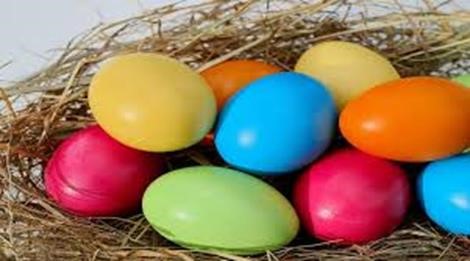 Symbole Wielkiej Nocy – Rozmowa na temat symboli wielkanocnych (można wykorzystać ilustracje z dnia 1 pkt 3). Zadaniem dziecka jest określenie za pomocą przymiotników, jak wyglądają te symbole, określenie koloru. Praca plastyczna – do wyboru; baranek, kurczak, zajączek, jajko. Baranek – będzie potrzebny klej i wata. Zadaniem dziecka jest wypełnienie białych przestrzeni watą. 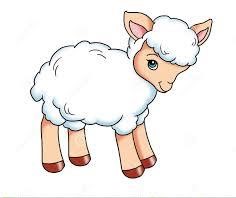  Zajączek – potrzebne są: klej i pocięta szara włóczka. Zadaniem dziecka jest wyklejenie konturu zajączka szarą włóczką. 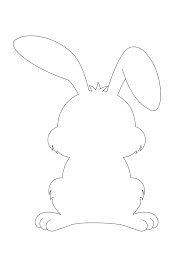 Jajko – potrzebne będą klej i ścinki kolorowego papieru. Zadaniem dziecka jest wyklejenie jajka. Kurczak – potrzebne będą klej i kasza kuskus. Zadaniem dziecka jest wyklejenie konturu kurczaka kaszą.  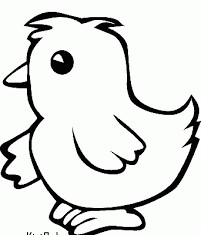 Zabawa ruchowa „Toczenie jajek” – zabawa polega na toczeniu jajka (małej piłki) za pomocą łyżki.  